ALKUKARTOITUSLOMAKEKiitos kun tulit mukaan toimintaamme. Haluamme tutustua sinuun ja kuulla elämästäsi.Toivomme, että vastaisit alla oleviin kysymyksiin. Kysymme kysymykset kaikilta osallistujilta toiminnan alussa ja lopussa. Vastausten avulla arvioimme meidän toimintaamme.1) Minä osaan tehdä asioita Suomessa.Miksi vastasit näin?2) Minulla on mahdollisuuksia elää haluamaani elämää Suomessa.Miksi vastasit näin?3) Tiedän, missä olen hyvä.Miksi vastasit näin?4) Tiedän, mitä haluan oppia seuraavaksi.Miksi vastasit näin?LOPPUKARTOITUSLOMAKEKiitos, että osallistuit toimintaamme.
Haluamme kuulla, mitä ajattelit toiminnasta ja mitä sinulle nyt kuuluu.Kysymme kysymykset kaikilta osallistujilta. Vastausten avulla arvioimme toimintaamme.1) Minä osaan tehdä asioita Suomessa.Miksi vastasit näin?2) Minulla on mahdollisuuksia elää haluamaani elämää Suomessa.Miksi vastasit näin?3) Tiedän, missä olen hyvä.Miksi vastasit näin?4) Tiedän, mitä haluan oppia seuraavaksi.Miksi vastasit näin?PALAUTETTA TOIMINNASTA:5) Olen oppinut uutta tietoa.Miksi vastasit näin?6) Keskustelut ovat auttaneet minua ymmärtämään asioita.Miksi vastasit näin?7) Olen tavannut enemmän ihmisiä toiminnan kautta.Miksi vastasit näin?8) Olen saanut tukea muilta.Miksi vastasit näin?9) Olen oppinut uusia taitoja.Miksi vastasit näin?10) Aion käyttää oppimiani taitoja toiminnan jälkeen.Miksi vastasit näin?1. En ollenkaan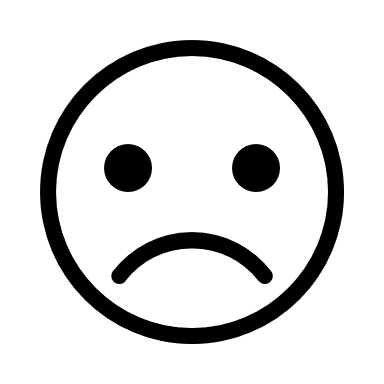 2. Vähän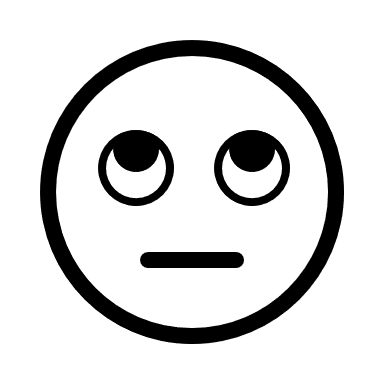 3. Hyvin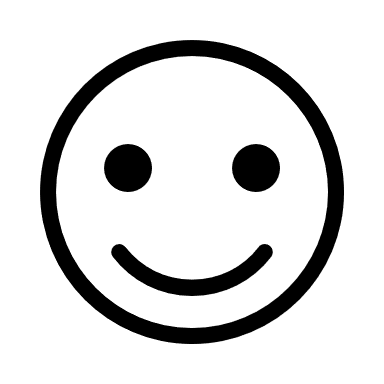 4. Erittäin hyvin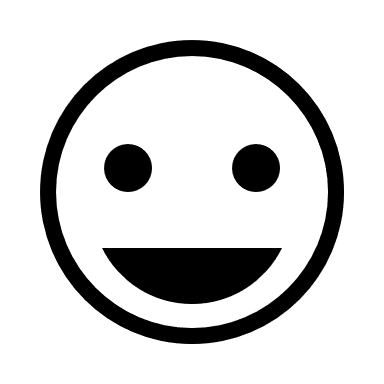 1. En ollenkaan2. Vähän3. Hyvin4. Erittäin hyvin1. En ollenkaan2. Vähän3. Hyvin4. Erittäin hyvin1. En ollenkaan2. Vähän3. Hyvin4. Erittäin hyvin1. En ollenkaan2. Vähän3. Hyvin4. Erittäin hyvin1. En ollenkaan2. Vähän3. Hyvin4. Erittäin hyvin1. En ollenkaan2. Vähän3. Hyvin4. Erittäin hyvin1. En ollenkaan2. Vähän3. Hyvin4. Erittäin hyvin1. En ollenkaan2. Vähän3. Hyvin4. Erittäin hyvin1. En ollenkaan2. Vähän3. Hyvin4. Erittäin hyvin1. En ollenkaan2. Vähän3. Hyvin4. Erittäin hyvin1. En ollenkaan2. Vähän3. Hyvin4. Erittäin hyvin1. En ollenkaan2. Vähän3. Hyvin4. Erittäin hyvin1. En ollenkaan2. Vähän3. Hyvin4. Erittäin hyvin